جـامعة سوهـاج                                                                         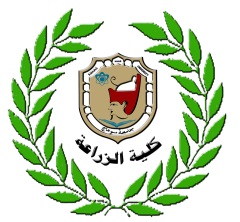 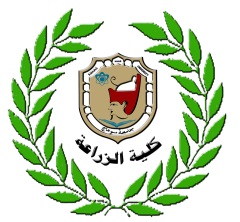 كليـــة الـزراعـة قسمى علوم الأغذية وعلوم الألبانــــــــــــــــــــــــــــــــــــــــــــــــــــــــــــــــــــــــــــــــــــــــــــــــــــــــــــــــــــــــــــــــــــــــــــــــــــــــــــــــــــــــــــــــــــــــــــــأجب عن الأسئلة الأتية:السؤال الأول :    ( 20 درجة )اذكرأهم المثبطات الطبيعية الموجودة فى البيض ؟ماهى أهم العوامل المؤثرة على نمو الأحياء الدقيقة فى الأغذية؟اشرح مراحل فساد الاسماك؟ وضح أهم طرق السيطرة على الأحياء الدقيقة؟قسم الأغذية تبعا لسرعة فسادها؟                          السؤال الثاني:   اكمل ما يأتى ( 10 درجات) علم ميكروبيولوجيا الأغذية هو..........................................................................من أهم أنواع البكتريا المحلله للبكتين  Pectolytic bacteria.................،...............من أهم استخدامات الجنس Saccharomyces......................................................تتكاثر الخمائر لا جنسياَ عن طريق..............................،.......................................من مصادر تلوث الأغذية  بالأحياء الدقيقة..........،...............،.................،...............السؤال الثالث: ما هو الفرق بين كل من:     ( 15 درجة)       1- Homo-fermentation            &  Hetero -Fermentation     2- Identification                       &  Nomenclature     3- Genus                                   &  Species     4- Bacillus                               &  Lactobacillus     5- Early gas blowing              &  Late gas blowing الســـؤال الرابع: اذكر الخواص المورفولوجية والفسيولوجية والاهمية للميكربات الاتية: (15درجة )1- E.coli                                        2- Pseudomonas fragi3- Streptococcus  thermophilus                 4- Clostridium butyricum 5-Staphylococcus aureus       مع أطيب الأمنيات بالتوفيق،،،،      